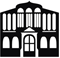 Муниципальное бюджетное учреждение дополнительного образования "Дворец детского (юношеского) творчества им. В.П.Чкалова"(МБУ ДО "ДДТ им. В.П.Чкалова")Пискунова ул., д. 39, Нижний Новгород, 603005 Тел./ факс (831) 436-45-23, 436-60-02ОКПО 55866034, ОГРН 1035205391319, ИНН 5260110678____от 17.09.2018____ № __491__                                   На № ___________  от _________                                                   О работе ОЗПМ, Студии"Лоскутное шитьё"В целях повышения профессионального мастерства педагогов в области технологий художественной обработки текстильных материалов МБУ ДО "Дворец детского (юношеского) творчества им. В.П.Чкалова" организует: Очно-заочные педагогические мастерские "Лоскутное шитьё" (далее – ОЗПМ). ОЗПМ является профессиональным объединением педагогов дополнительного образования, учителей технологии образовательных учреждений г. Н. Новгорода. График проведения занятий ОЗПМ представлен в Приложении 1;Студию "Лоскутное шитьё" (далее – Студия). Студия является профессиональным объединением педагогов, владеющих технологиями лоскутного шитья. График проведения мастер-классов Студии представлен в Приложении 2.Положения об ОЗПМ и Студии размещены на сайте Дворца ddt-chkalov.ru.Для участия в занятиях ОЗПМ и Студии необходимо подать заявку до 19.09.2018 в электронном виде по адресу dpt-chkalov@mail.ru или по тел. 436-97-89, 8.9056698270, или в группе ВК "Дворец детского творчества имени В.П. Чкалова" (ddt-chkalov.ru) на странице "Студия лоскутного шитья".Директор Дворца							              Н.В. ПановаЦветкова Е.С.436 97 89, 8.9056698270Приложение 1к информационному письму МБУ ДО "ДДТ им В.П.Чкалова" от    17.09.2018        №     491  График проведения занятий ОЗПМПриложение 2к информационному письму МБУ ДО "ДДТ им В.П.Чкалова" от    17.09.2018        №     491  График проведения мастер-классов СтудииДатаТема 20.09.18 в 11.00Организационное занятие. Основы цветоведения. Последовательность изготовления лоскутной работы04.10.18Основы геометрической композиции. Традиционные лоскутные изделия. Модификация традиционных лоскутных узоров. Арт-квилт 18.10.18Построение и сборка мозаичных узоров с применением простой прямоугольной сетки01.11.18Шитьё по кальке, крэйзи15.11.18Шитьё из полос29.11.18Узоры, выполняемые по радиальной сетке. Выполнение узоров с преодолением тупого угла13.12.18Узоры из деталей с закруглёнными срезами27.12.18Стёжка: ручная, машинная.10.01.19Сборка коллективных работ. Обработка края. Подготовка к экспонированию24.01.19Объёмные лоскутные элементы07.02.19Создание декоративных поверхностей21.02.19Аппликация07.03.19Витраж21.03.19Оригами04.04.19Шитьё на шаблонах18.04.19Ускоренные технологии раскроя и сшивания16.05.19Применение элементов лоскутного шитья в интерьере, одежде, аксессуарах30.05.19Итоговое занятие. Методика организации и проведения выставки декоративно-прикладного творчестваДатаТема мастер-классаФИО педагогаОбразовательное учреждение, адрес проведения мастер-класса27.09.18 в 14.00Организационное собраниеЦветкова Е.С.МБУ ДО "ДДТ им. В.П.Чкалова"11.10.18Применение технологий лоскутного шитья в орнаменте народов России Рыжова Н.М.МКОУ "Школа-интернат №95", ул. Мануфактурная, 1525.10.18Применение технологий лоскутного шитья в орнаменте народов России Святкина Н.А.МБОУ "Школа №179", ул. Сазанова, 10а08.11.18Новогодний сувенир в лоскутной техникеПедагоги СтудииМБУ ДО "ДДТ им. В.П.Чкалова", ул. Пискунова, 3922.11.18Новогодний сувенир в лоскутной техникеПедагоги СтудииМБУ ДО "ДДТ им. В.П.Чкалова", ул. Пискунова, 3906.12.18Дрезденская тарелкаКошокина Н.В.МБУ ДО "ДДТ им. В.П.Чкалова"20.12.18Применение технологий лоскутного шитья в орнаменте народов России Верба С.В.МАОУ "Школа №151", ул. Бориса Панина, 817.01.19Аппликация с элементами крейзиМоисеева И.В.МБОУ "Школа №99", ул. Гвоздильная, 931.01.19Применение технологий лоскутного шитья в орнаменте народов России Рябчун Т.Ю.МБОУ "Школа №41", ул. Сергея Есенина, 11а14.02.19Применение технологий лоскутного шитья в орнаменте народов России Тюлина В.И.МБУ ДО "ЦРТ Приокского района "Созвездие", 28.02.19 Лоскутное шитьё в японском стилеЦветкова Е.С.МБУ ДО "ДДТ им. В.П.Чкалова"14.03.19Разрезалки в лоскутном шитьеБаландина Н.Ф.МКОУ "Школа-интернат №162", Ст. Производственников, 13а28.03.19Лоскутное шитьё в японском стилеЦветкова Е.С.МБУ ДО "ДДТ им. В.П.Чкалова"11.04.19Двустороннее лоскутное шитьёШишлина О.В.МКОУ "Школа-интернат №162", Ст. Производственников, 13а25.04.19Лоскутное шитьё в японском стилеЦветкова Е.С.МБУ ДО "ДДТ им. В.П.Чкалова"23.05.19Заключительное занятиеЦветкова Е.С.МБУ ДО "ДДТ им. В.П.Чкалова"